I. OPIS TECHNICZNY ELEMENTÓW WYPOSAŻENIAII.  OFERTOWA WARTOŚĆ ELEMENTÓW PRZEDMIOTU ZAMÓWIENIAIII.  UWAGI KOŃCOWELP.LP.ELEMENT WYPOSAŻENIAELEMENT WYPOSAŻENIAWARTOŚĆ
 WYMAGANALP.LP.SYMBOLNAZWAWARTOŚĆ
 WYMAGANA11Ba2Taboret obrotowy140 szt.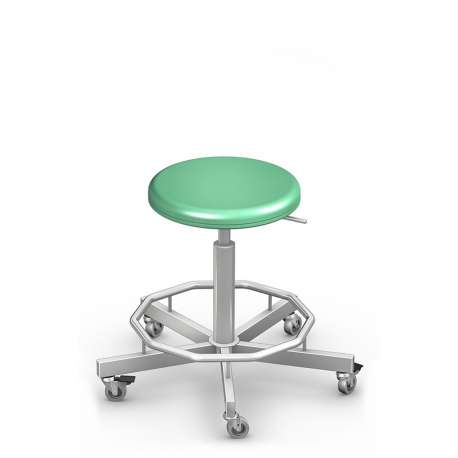 Zdjęcie lub grafika zamieszczona w kolumnie „NAZWA” należy traktować jako ogólno-poglądowe, chyba że inaczej wskazuje poniższy opis1.11.1producent/firma.........................................(wypełnia wykonawca)1.21.2kraj pochodzenia.........................................(wypełnia wykonawca)1.31.3oznakowanie CEtak1.41.4rok produkcjinie wcześniej niż przed 2021r.1.51.5opisx• konstrukcja podstawa ze stali kwasoodpornej gat. 0H18N9• wyposażeniaobręcz pod nogi• regulacja wysokości siedziskaręczna, siłownik pneumatyczny• siedzisko tapicerowane materiałem zmywalnym i odpornym na dezynfekcję• system jezdny5 kół o średnicy min 50 mm 
w tym 2 koła z indywidualna blokadą1.61.6parametryx• średnica siedziska350mm ± 50mm• średnica podstawy600mm ± 50mm• regulacja wysokości600 – 800mm ± 175mm22Gb2Kozetkalekarska z rolką21 szt.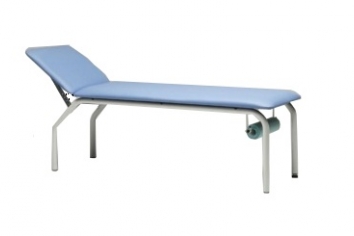 Zdjęcie lub grafika zamieszczona w kolumnie „NAZWA” należy traktować jako ogólno-poglądowe, chyba że inaczej wskazuje poniższy opis2.12.1producent/firma.........................................(wypełnia wykonawca)2.22.2kraj pochodzenia.........................................(wypełnia wykonawca)2.32.3oznakowanie CEtak2.42.4rok produkcjinie wcześniej niż przed 2021r.2.52.5opisx• konstrukcjaprofile stalowe  - lakierowanie proszkowe, • leże dwusegmentowe tapicerowane bezszwowo, • regulacjazagłówka dokonywana ręcznie • wyposażenieuchwyt do mocowania rolki prześcieradła jednorazowego użytku• stopkaumożliwiająca poziomowanie kozetki2.62.6parametryx• długość1850mm ± 150mm• szerokość550mm ± 50mm• wysokość550mm ± 50mm• kąt odchylenia zagłówkaod -450 (±200) do +450   (±100)• min. dopuszczalne obciążenie175kg33Gc3Fotel do pobierania krwi12 szt.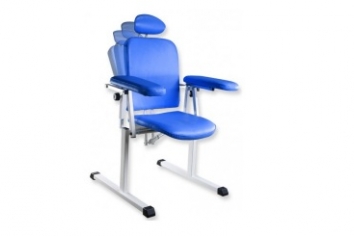 Zdjęcie lub grafika zamieszczona w kolumnie „NAZWA” należy traktować jako ogólno-poglądowe, chyba że inaczej wskazuje poniższy opis3.13.1producent/firma.........................................(wypełnia wykonawca)3.23.2kraj pochodzenia.........................................(wypełnia wykonawca)3.33.3oznakowanie CEtak3.43.4rok produkcjinie wcześniej niż przed 2021r.3.53.5opisx• konstrukcjaprofile stalowe  - lakierowanie proszkowe, • podstawa • podstawa zabezpieczona przed zarysowaniem posadzki,
• 4 gumowe stopki umożliwiające wypoziomowanie fotela• wyposażenie• umożliwia przeprowadzenie zabiegu iniekcji zarówno na prawym jak i lewym przedramieniu,• możliwość zmiany położenia podłokietnika o kąt 180 ˚,• dostosowanie podłokietnika do wzrostu pacjenta• tapicerka• materiał skóropodobny lub winylowy o podwyższonych parametrach wytrzymałościowych,• zmywalna, odporna na działanie środków dezynfekcyjnych stosowanych w medycynie.3.63.6parametryx• szerokość750mm ± 50mm• głębokość750mm ± 50mm• wysokość1150mm ± 200mm4Gg11Gg11Taboret z oparciem i siedziskiem tapicerowanym38 szt.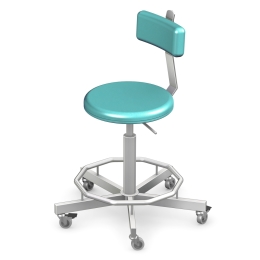 Zdjęcie lub grafika zamieszczona w kolumnie „NAZWA” należy traktować jako ogólno-poglądowe, chyba że inaczej wskazuje poniższy opis4.1producent/firma.........................................(wypełnia wykonawca)4.2kraj pochodzenia.........................................(wypełnia wykonawca)4.3oznakowanie CEtak4.4rok produkcjinie wcześniej niż przed 2021r.4.5opisx• konstrukcja podstawa ze stali kwasoodpornej gat. 0H18N9• wyposażeniaobręcz pod nogi• regulacja wysokości siedziskaręczna, siłownik pneumatyczny• siedzisko i oparcietapicerowane materiałem zmywalnym i odpornym na dezynfekcję, regulowane• system jezdny5 kół o średnicy min 50 mm 
w tym 2 koła z indywidualna blokadą4.6parametryx• średnica siedziska350mm ± 50mm• średnica podstawy600mm ± 50mm• regulacja wysokości600 – 800mm ± 175mmLP.PRZEDMIOT ZAMÓWIENIASYMBOLILOŚĆ (szt.)CENA JEDNOSTKOWA
NETTO w ZŁSTAWKA VAT
w %CENA JEDNOSTKOWA
BRUTTO w ZŁ(7=9/4)WARTOŚĆ NETTO W ZŁ(8=4*5)WARTOŚĆ BRUTTO W ZŁ(9=8+6)1234567891Taboret obrotowyBa21402Kozetka lekarska z rolkąGb2213Fotel do pobierania krwiGc3124Taboret z oparciemi siedziskiem tapicerowanymGg1238RAZEMRAZEMRAZEMRAZEMRAZEMRAZEMRAZEM1.Przedmiotem zamówienia jest dostawa, montaż, rozmieszczenie, podłączenie do mediów jeżeli wymagane i uruchomienie elementów wyposażenia w pomieszczeniach wskazanych przez Zamawiającego.2.Wykonawca gwarantuje, że wyroby objęte przedmiotem zamówienia spełniać będą wszystkie – wskazane powyżej warunki opisu przedmiotu zamówienia. 3.Wykonawca oświadcza, że dostarczane Zamawiającemu wyroby spełniać będą właściwe, ustalone w obowiązujących przepisach prawa wymagania odnośnie dopuszczenia do użytkowania przedmiotowych wyrobów w polskich zakładach opieki zdrowotnej. 4.Wykonawca oświadcza, że materiały zużyte do produkcji wyrobów będących przedmiotem zamówienia posiadać będą wszelkie wymagane prawem atesty i certyfikaty dopuszczające ich stosowanie. 5.Wykonawca zapewnia, że na potwierdzenie stanu faktycznego, o którym mowa w pkt 2, 3 i 4 posiada stosowne dokumenty, które zostaną przekazane Zamawiającemu na jego pisemny wniosek. 6.Kolory wyposażenia ze standardowej palety kolorów (wzornik RAL) zostaną uzgodnione z Użytkownikiem w terminie 5 dni od daty podpisania umowy. 7.Wykonawca zobowiązuje się do przybycia do siedziby Zamawiającego w terminie 5 dni od daty podpisania umowy, w celu przeprowadzenia oględzin pomieszczeń oraz doprecyzowania rozmieszczenia oraz wymiarów wyposażenia. 8.Wykonawca zobowiązuje się do uzgodnienia z Zamawiającym daty dostawy i montażu elementów wyposażenia w terminie nie krótszym niż 3 dni robocze przed planowanym terminem dostawy. 9.Wykonawca zobowiązuje się do utylizacji na własny koszt poza terenem Zamawiającego, zbędnych opakowań przedmiotu zamówienia oraz naprawy na własny koszt szkód w infrastrukturze i istniejącym wyposażeniu Zamawiającego powstałych na skutek dostawy, montażu, rozmieszczenia i uruchomienia elementów przedmiotowego wyposażenia.10.Wykonawca zobowiązuje się do trwałego (materiał odporny na zmywanie i działanie środków dezynfekcyjnych) oznakowania w widocznym miejscu przedmiotu zamówienia, wg wzoru symboli przekazanych przez Zamawiającego (tj. logo UE; CZMiD). 11.Wykonawca zobowiązuje się do udzielenia gwarancji na przedmiot zamówienia na okres ……… miesięcy i rozpoczyna bieg od dnia podpisania protokołu zdawczo-odbiorczego.12.Wykonawca oferuje realizację niniejszego zamówienia za cenę: ………………………… złotych, słownie złotych: ………………………...………………………………